 

De Afhaalbieb van Bibliotheek Westland is geopend!   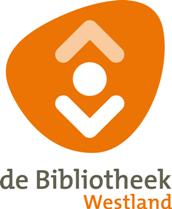 Op veler verzoek is Bibliotheek Westland gestart met de Afhaalbieb! 
Via een apart bestelformulier kun je nu je boeken bestellen en op een afgesproken moment ophalen. 

Juist voor kinderen is het heel belangrijk om veel te blijven lezen. We noemen dit “leeskilometers” maken. Veel oefenen zorgt ervoor dat kinderen niet terugvallen in hun leesniveau. 
Hoe werkt het precies?
Hier vind je uitleg over de Afhaalbieb en de verschillende bestelformulieren.
https://www.bibliotheekwestland.nl/afhaalbieb
Voor de jeugd stellen de jeugdbibliothecarissen een mooi pakket samen met 5 boeken.
We houden hierbij rekening met de leeftijd en groep. 
Je kunt  uiteraard ook wensen en voorkeuren aangeven op het bestelformulier:
https://www.bibliotheekwestland.nl/Bestelformulier-jeugd
Vervolgens nemen wij contact op om een afhaalmoment te bespreken. 
De boeken liggen dan klaar op een tafel bij de ingang van de bibliotheek.  
De Afhaalbibliotheken zijn: Naaldwijk, Wateringen en ’s Gravenzande.Ben je nog geen lid/ Is uw kind nog geen lid van Bibliotheek Westland?
Vraag hier een gratis jeugdabonnement aan:
https://www.bibliotheekwestland.nl/lidmaatschapWij sturen de jeugdpas op naar je huisadres en dan kun je direct boeken aanvragen bij de Afhaalbieb.
Meerdere kinderen in het gezin? Vraag dan voor ieder kind een bibliotheekpas aan. 
Daardoor ondersteunt u de bibliotheek en krijgen wij beter zicht op het aantal kinderen dat gebruik maakt van de bibliotheek. Hierdoor kunnen wij meer boeken en activiteiten voor de jeugd organiseren. 
Heb je vragen?
Stuur dan een e-mail naar afhaalbieb@bibliotheekwestland.nl. 
Heb je moeite met het invullen van het formulier?
Dan kun je onze Klantenservice bellen en telefonisch je bestelling doorgeven op 0174-226404. Wij zijn bereikbaar van maandag tot en met vrijdag van 9.00 tot 15.00 uur.